LOGROS Y RETOS DE LA UNIÓN EUROPEA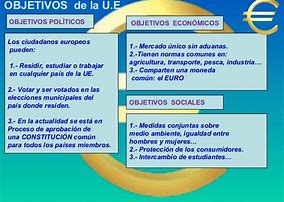 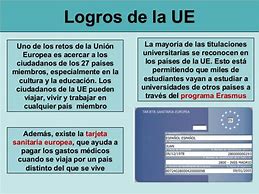 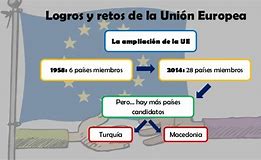 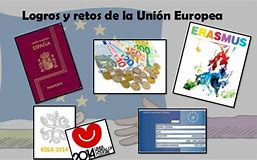 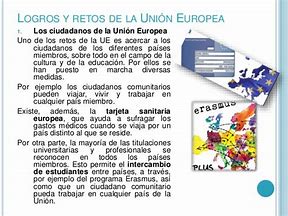 